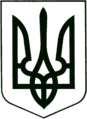 УКРАЇНА
МОГИЛІВ-ПОДІЛЬСЬКА МІСЬКА РАДА
ВІННИЦЬКОЇ ОБЛАСТІВИКОНАВЧИЙ КОМІТЕТ                                                           РІШЕННЯ №209Від 07.07.2022р.                                              м. Могилів-ПодільськийПро безоплатну передачу транспортних засобів та технічної документації з балансу управління житлово – комунального господарства міської ради на баланс міського комунального підприємства «Комбінат комунальних підприємств»         Керуючись ст.ст. 29, 30, 60 Закону України «Про місцеве самоврядування в Україні», відповідно до рішення 9 сесії міської ради 8 скликання від 30.06.2021р. №309 «Про делегування повноважень щодо управління майном комунальної власності Могилів-Подільської міської територіальної громади», рішень комісії ТЕБ та НС від 03.05.2022 р. №6 та від 09.06.2022р.№9, з метою організації перевезення пасажирів, -  			         виконком міської ради ВИРІШИВ:Передати з балансу управління житлово-комунального господарства міської ради (Стратійчук І.П.) на баланс міського комунального підприємства «Комбінат комунальних підприємств» (Поцелуйко О.В.) транспортні засоби та технічну документацію згідно з додатками 1, 2.Міському комунальному підприємству «Комбінат комунальних підприємств» (Поцелуйко О.В.) прийняти в господарське відання транспортні засоби та технічну документацію у встановленому законом порядку.Контроль за виконанням даного рішення покласти на першого заступника міського голови Безмещука П.О..Міський голова    	                                         Геннадій ГЛУХМАНЮК                                                                                                           Додаток 1 			                                                                                                                                                         до рішення виконавчого                                                                                                                                                                                       комітету міської ради	                                                                                                                                                                             від 07.07.2022 року №209 ТРАНСПОРТНІ  ЗАСОБИ,що передаються з балансу управління житлово-комунального господарства міської ради на баланс міського комунального підприємства «Комбінат комунальних підприємств»        * відповідно до рішень:        • 19 сесії Могилів-Подільської міської ради 8 скликання «Про прийняття благодійної пожертви» від 29.04.2022р.№519;        • 20 сесії Могилів-Подільської міської ради 8 скликання «Про прийняття благодійної пожертви» від 08.06.2022р.№529;        • 20 сесії Могилів-Подільської міської ради 8 скликання «Про безоплатне прийняття в комунальну власність та передачу на баланс управління          житлово-комунального господарства Могилів-Подільської міської ради транспортних засобів» від 08.06.2022р.№531.		        Керуючий справами виконкому					 	                                Володимир ВЕРБОВИЙ                                                                                         Додаток 2 			                                                                                                                                                 до рішення виконавчого                                                                                                                                                                               комітету міської ради	                                                                                                                                                                     від 07.07.2022 року №209     ПЕРЕЛІК ТЕХНІЧНОЇ ДОКУМЕНТАЦІЇ,що передається від  управління житлово-комунального господарства міської ради міському комунальному підприємству  «Комбінат комунальних підприємств»                                       Керуючий справами виконкому					 	                                 Володимир ВЕРБОВИЙ№з/пНайменування транспортного засобу* Тимчасовий реєстраційний талонРеєстраційний номерМаркаТипКомер-ційний описРік випускуНомер шасіВартість 123456789101.DAIMLERCHRYSLER (D)   № ХХТ №036641 від 30.04.2022р.АВ5006ІКMercedes-BenzO 815Dавтобус2005____________________не визначено2.DAIMLERCHRYSLER (D)   № ХХР №046217 від 09.06.2022р.АВ5008ІКMercedes-BenzO 815Dавтобус2002____________________не визначено3.EVOBUS    № ХХР №046220 від 09.06.2022р.АВ5011ІКMercedes-BenzO530автобус2005_____________________не визначено4.Мерседес Бенс DAIMLERCHRYSLER (D)   № ХХР №046218 від 09.06.2022р.АВ5009ІКMercedes-BenzO 815Dавтобус2004____________________не визначено5.AUTOSAN H7    № ХХР №046219 від 09.06.2022р.АВ5010ІКAUTOSANH7-10.06.02 SOLINAавтобус2006____________________не визначено№з/пНайменуванняНомер, дата видачі/отриманняОдиниця виміруКількість 123451.Тимчасовий реєстраційний талон на автобус марки Mercedes-Benz  реєстраційний номер АВ5006ІК.№ ХХТ №036641 від 30.04.2022р.штукаодин2.Тимчасовий реєстраційний талон на автобус марки Mercedes-Benz  реєстраційний номер АВ5008ІК.№ ХХР №046217 від 09.06.2022р.штукаодин3.Тимчасовий реєстраційний талон на автобус марки Mercedes-Benz  реєстраційний номер АВ5011ІК.№ ХХР №046220 від 09.06.2022р.штукаодин4.Тимчасовий реєстраційний талон на автобус марки Mercedes-Benz  реєстраційний номер АВ5009ІК.№ ХХР №046218 від 09.06.2022р.штукаодин5.Тимчасовий реєстраційний талон на автобус марки Mercedes-Benz  реєстраційний номер АВ5010ІК.№ ХХР №046219 від 09.06.2022р.штукаодин6.Копія акту прийому-передачі виконаних робіт (наданих послуг) на поточний ремонт автобус марки Mercedes-Benz  реєстраційний номер АВ5006ІК.№1 від 20.06.2022р.штукаодин7.Копія акту прийому-передачі виконаних робіт (наданих послуг) на поточний ремонт автобус марки Mercedes-Benz  реєстраційний номер АВ5008ІК.№3 від 30.06.2022р.штукаодин8.Копія акту прийому-передачі виконаних робіт (наданих послуг) на поточний ремонт автобус марки Mercedes-Benz  реєстраційний номер АВ5011ІК.№4 від 30.06.2022р.штукаодин9.Копія акту прийому-передачі виконаних робіт (наданих послуг) на поточний ремонт автобус марки Mercedes-Benz  реєстраційний номер АВ5009ІК.№5 від 30.06.2022р.штукаодин10.Копія акту прийому-передачі виконаних робіт (наданих послуг) на поточний ремонт автобус марки Mercedes-Benz  реєстраційний номер АВ5010ІК.№2 від 30.06.2022р.штукаодин